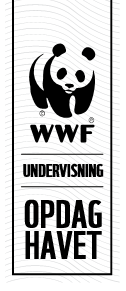 DEBATOPGAVEHvem skal løse klimaproblemerne?Vi udleder for meget CO2, og det påvirker vores klima. I opgaven skal I diskutere, hvem der skal tage ansvaret for at få reduceret CO2-udledningen og mindske klimaforandringerne. Tidsangivelserne i parentes er et forslag til, hvor meget tid, I skal bruge på hvert spørgsmål.Fælles i klassen1) Lav en liste på tavlen over tiltag, som kan bruges til at reducere CO2-udledningen. (5 min)Forberedelse af debatOm lidt skal I diskutere, hvem der skal tage ansvaret for at reducere CO2-udledningen. I får hver især tildelt en person, som I skal repræsentere i debatten. Din person i debatten er: 
Nakibae. Du er 25 år og bor i en ø-stat i Stillehavet, hvor CO2-udledningen per indbygger er meget begrænset sammenlignet med, hvad en gennemsnitlig dansker udleder. Selvom du og dine landsmænd ikke selv udleder store mængder CO2, har klimaforandringerne ført til stigende vandstand, så jeres øer er ved at forsvinde i havet. Du vil gerne have reduceret CO2-udledningen drastisk, og derfor har du meldt dig til en debat, hvor du skal diskutere, hvem der har ansvaret for at stoppe klimaforandringerne. Du skal diskutere med en gymnasieelev, en statsminister og en direktør fra et flyselskab. De er alle er fra Danmark.  2) Vælg et tiltag, som Nakibae mener, skal bruges til at reducere CO2-udledningen. (2 min)3) Skriv ned, hvem Nakibae mener, der har ansvaret for tiltaget. (2 min)4) Forbered en tale på max 1 min, hvor Nakibae kæmper for sin sag og prøver at overbevise de andre debatdeltagere om sine synspunkter. Skriv kun stikord. (5 min)Nu skal du mødes med de andre deltagere i debatten5) Præsenter jeres personer for hinanden, og hold personernes taler. (5 min)6)  Lad jeres personer diskutere, hvem der skal tage ansvaret for at reducere CO2-udledningen. Du er altså stadig Nakibae. (5 min)Fælles opsamling i klassen Nu handler det om jeres egne personlige holdninger. 7) Hvem, mener du selv, skal tage ansvaret for at reducere udledningen af CO2?   DEBATOPGAVE                            Hvem skal løse klimaproblemerne?Vi udleder for meget CO2, og det påvirker vores klima. I opgaven skal I diskutere, hvem der skal tage ansvaret for at få reduceret CO2-udledningen og mindske klimaforandringerne. Tidsangivelserne i parentes er et forslag til, hvor meget tid, I skal bruge på hvert spørgsmål.Fælles i klassen1) Lav en liste på tavlen over tiltag, som kan bruges til at reducere CO2-udledningen. (5 min)Forberedelse af debatOm lidt skal I diskutere, hvem der skal tage ansvaret for at reducere CO2-udledningen. I får hver især tildelt en person, som I skal repræsentere i debatten. Din person i debatten er: 
Sofie. Du er 15 år og går i gymnasiet. Du har lige haft om havet i biologi og er vred over, at de ældre generationer ikke har taget mere hånd om klimaforandringerne. Du føler, at det er uretfærdigt, at din generation arver klimaproblemerne, og derfor har du meldt dig til en debat, hvor du skal diskutere, hvem der har ansvaret for at mindske klimaforandringerne. Du skal diskutere med en beboer fra en ø-stat, der er ved at blive oversvømmet, en statsminister og en direktør fra et flyselskab.2) Vælg et tiltag, som Sofie mener, skal bruges til at reducere CO2-udledningen. (2 min)3) Skriv ned, hvem Sofie mener, der har ansvaret for tiltaget. (2 min)4) Forbered en tale på max 1 min, hvor Sofie kæmper for sin sag og prøver at overbevise de andre debatdeltagere om sine synspunkter. Skriv kun stikord. (5 min)Nu skal du mødes med de andre deltagere i debatten5) Præsenter jeres personer for hinanden, og hold personernes taler. (5 min)6)  Lad jeres personer diskutere, hvem der skal tage ansvaret for at reducere CO2-udledningen. Du er altså stadig Sofie. (5 min)Fælles opsamling i klassen Nu handler det om jeres egne personlige holdninger. 7) Hvem, mener du selv, skal tage ansvaret for at reducere udledningen af CO2?   DEBATOPGAVE                            Hvem skal løse klimaproblemerne?Vi udleder for meget CO2, og det påvirker vores klima. I opgaven skal I diskutere, hvem der skal tage ansvaret for at få reduceret CO2-udledningen og mindske klimaforandringerne. Tidsangivelserne i parentes er et forslag til, hvor meget tid, I skal bruge på hvert spørgsmål.Fælles i klassen1) Lav en liste på tavlen over tiltag, som kan bruges til at reducere CO2-udledningen. (5 min)Forberedelse af debatOm lidt skal I diskutere, hvem der skal tage ansvaret for at reducere CO2-udledningen. I får hver især tildelt en person, som I skal repræsentere i debatten. Din person i debatten er: 
Statsministeren. Du har lige været til klimakonference og er klar over, at vi skal have reduceret vores CO2-udledning. Men du ved også, at det er nemmere at få vedtaget lovændringer til fordel for klimaet, hvis der er bred opbakning i samfundet. Du skal deltage i en debat, hvor du skal diskutere, hvem der har ansvaret for at mindske klimaforandringerne. De andre debattører er en beboer fra en ø-stat, der er ved at blive oversvømmet, en gymnasieelev og en direktør fra et flyselskab. 2) Vælg et tiltag, som statsministeren mener, skal bruges til at reducere CO2-udledningen. (2 min)3) Skriv ned, hvem statsministeren mener, der har ansvaret for tiltaget. (2 min)4) Forbered en tale på max 1 min, hvor statsministeren kæmper for sin sag og prøver at overbevise de andre debatdeltagere om sine synspunkter. Skriv kun stikord. (5 min)Nu skal du mødes med de andre deltagere i debatten5) Præsenter jeres personer for hinanden, og hold personernes taler. (5 min)6)  Lad jeres personer diskutere, hvem der skal tage ansvaret for at reducere CO2-udledningen. Du er altså stadig statsminister. (5 min)Fælles opsamling i klassen Nu handler det om jeres egne personlige holdninger. 7) Hvem, mener du selv, skal tage ansvaret for at reducere udledningen af CO2?   DEBATOPGAVE                            Hvem skal løse klimaproblemerne?Vi udleder for meget CO2, og det påvirker vores klima. I opgaven skal I diskutere, hvem der skal tage ansvaret for at få reduceret CO2-udledningen og mindske klimaforandringerne. Tidsangivelserne i parentes er et forslag til, hvor meget tid, I skal bruge på hvert spørgsmål.Fælles i klassen1) Lav en liste på tavlen over tiltag, som kan bruges til at reducere CO2-udledningen. (5 min)Forberedelse af debatOm lidt skal I diskutere, hvem der skal tage ansvaret for at reducere CO2-udledningen. I får hver især tildelt en person, som I skal repræsentere i debatten. Din person i debatten er: 
Mads. Du 35 år og direktør i et flyselskab. Konkurrencen er hård i flybranchen, og hvis du ikke skal afskedige dit personale, er du nødt til at få flere flyafgange, så du kan øge indtjeningen. I din fritid kan du godt lide at dykke på koralrev.Du skal deltage i en debat, hvor du skal diskutere, hvem der har ansvaret for at mindske klimaforandringerne. I debatten kommer du til at møde en beboer fra en ø-stat, der er ved at blive oversvømmet, en politiker og en gymnasieelev.2) Vælg et tiltag, som Mads mener, skal bruges til at reducere CO2-udledningen. (2 min)3) Skriv ned, hvem Mads mener, der har ansvaret for tiltaget. (2 min)4) Forbered en tale på max 1 min, hvor Mads kæmper for sin sag og prøver at overbevise de andre debatdeltagere om sine synspunkter. Skriv kun stikord. (5 min)Nu skal du mødes med de andre deltagere i debatten5) Præsenter jeres personer for hinanden, og hold personernes taler. (5 min)6)  Lad jeres personer diskutere, hvem der skal tage ansvaret for at reducere CO2-udledningen. Du er altså stadig Mads. (5 min)Fælles opsamling i klassen Nu handler det om jeres egne personlige holdninger. 7) Hvem, mener du selv, skal tage ansvaret for at reducere udledningen af CO2? Til lærerenNår eleverne har fået tildelt deres personer, kan du med fordel lade dem forberede deres taler sammen med andre, der har den samme person. Brug eventuelt matrixgrupper. Det er vigtigt med stram tidsstyring.